Řád soustředění Ústí nad Orlicí 2023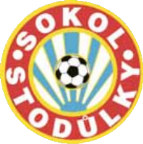 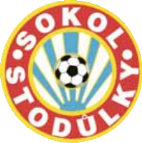 Pro účastníky soustředění fotbalového oddílu Sokol Stodůlky19. 8. 2023 – 25. 8. 2023Hráči se řídí pokyny trenérů a asistentů trenérů.Hráči hlásí bezodkladně trenérům jakékoliv zdravotní problémy, zjištěné závady v prostoru areálu i případné konflikty mezi hráči.Hráči důsledně dodržují pravidla osobní hygieny (zejm. mytí rukou). Využívají výhradně svých osobních věcí jako např. láhve na pití, ručníky apod.Hráči dodržují pravidla ubytovacího řádu. Bez souhlasu trenéra nesmí opustit ubytovací areál. Bez souhlasu trenéra také nesmí změnit pokoj, která je pro ně určen.Hráči provádí sportovní aktivity výhradně pod dozorem trenérů. Na soustředění bude prostor i pro individuální pohybové aktivity, vždy však po dohodě s trenéry.Hráči dodržují zásady správné životosprávy a pitného režimu, po celou dobu soustředění se stravují dle zásad zdravého životního stylu a dbají doporučení trenérů a vedoucích. Vyhýbají se nadměrnému požívání sladkého a slaného včetně slazených nápojůHráči neruší ostatní zbytečným hlukem nebo nevhodným chováním, a to po celou dobu soustředění. Dodržují klid především ve společenských prostorách a v jídelně. V době poledního klidu se zdržují na svých pokojích nebo odpočívají jiným schváleným způsobem. V době mezi večerkou a budíčkem se zdržují na svých pokojích a dodržují absolutní klid.Hráči se k sobě navzájem chovají kamarádsky, ohleduplně a navzájem si pomáhají.Hráči si hlídají začátky tréninků či dalších plánovaných akcí dle denního rozpisu, na které se připraví dle pokynů trenérů.Během soustředění je povoleno používat mobil či jiné elektronické přístroje k hraní her ovšem pouze v době osobního volna a způsobem, který neruší ostatní spoluhráče. 
V případě hraní po večerce, může být herní zařízení dočasně zabaveno. Nedoporučujeme na soustředění brát dražší mobily, herní zařízení ani větší finanční obnos. Trenéři nemohou ručit za případné ztráty.Hráči dávají pozor na své i klubové věci, aby se neztrácely, především při odchodu z tréninků a společných akcí. Pomůcky se vždy ukládají na určené místo.Všichni hráči dodržují hygienu, a to ve stanovený čas určený denním režimem!!!Hráči v průběhu celého soustředění dodržují naprostý pořádek ve všech prostorách, ve kterých se zdržují.Při závažném nebo opakovaném porušení tohoto řádu může být účastník ze soustředění vyloučen.Podpisem hráče a jeho zákonného zástupce oba stvrzují, že se s řádem soustředění seznámili,a že souhlasí s jeho zněním v plném rozsahu.Jméno a příjmení hráče: _____________________________________ nar.: ______________Podpis hráče: ______________________Jméno a příjmení rodiče (zákonného zástupce): _____________________________________Podpis rodiče (zákonného zástupce): ______________________